Appendix AFFIDAVIT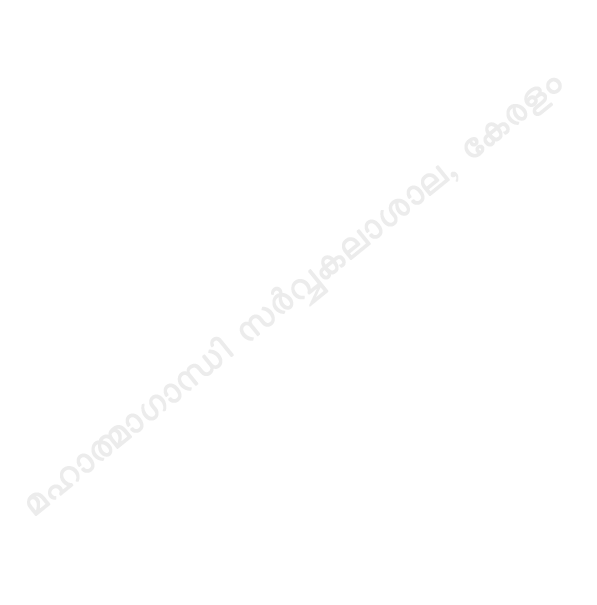 I hereby undertake that in the event of my pension or any other retirement benefits having been revised in a manner contrary to the provisions contained in the G.O.(P)No.87/2021/Fin. Dated 24/06/2021, and found out subsequently, any excess payment so made shall be recovered from my arrears of pension, arrears of dearness relief and dearness relief of pension or pension itself.Nature of Pension : Service Pension/ Family Pension/ Part Time Pension/ Part Time Family Pension/ Ex-Gratia Pension/ Ex-Gratia Family pensionName of University:Signature :Name of Pensioner / Family Pensioner : P P O Number :Full Address :(including pincode and Mobile Number)Place : Date :